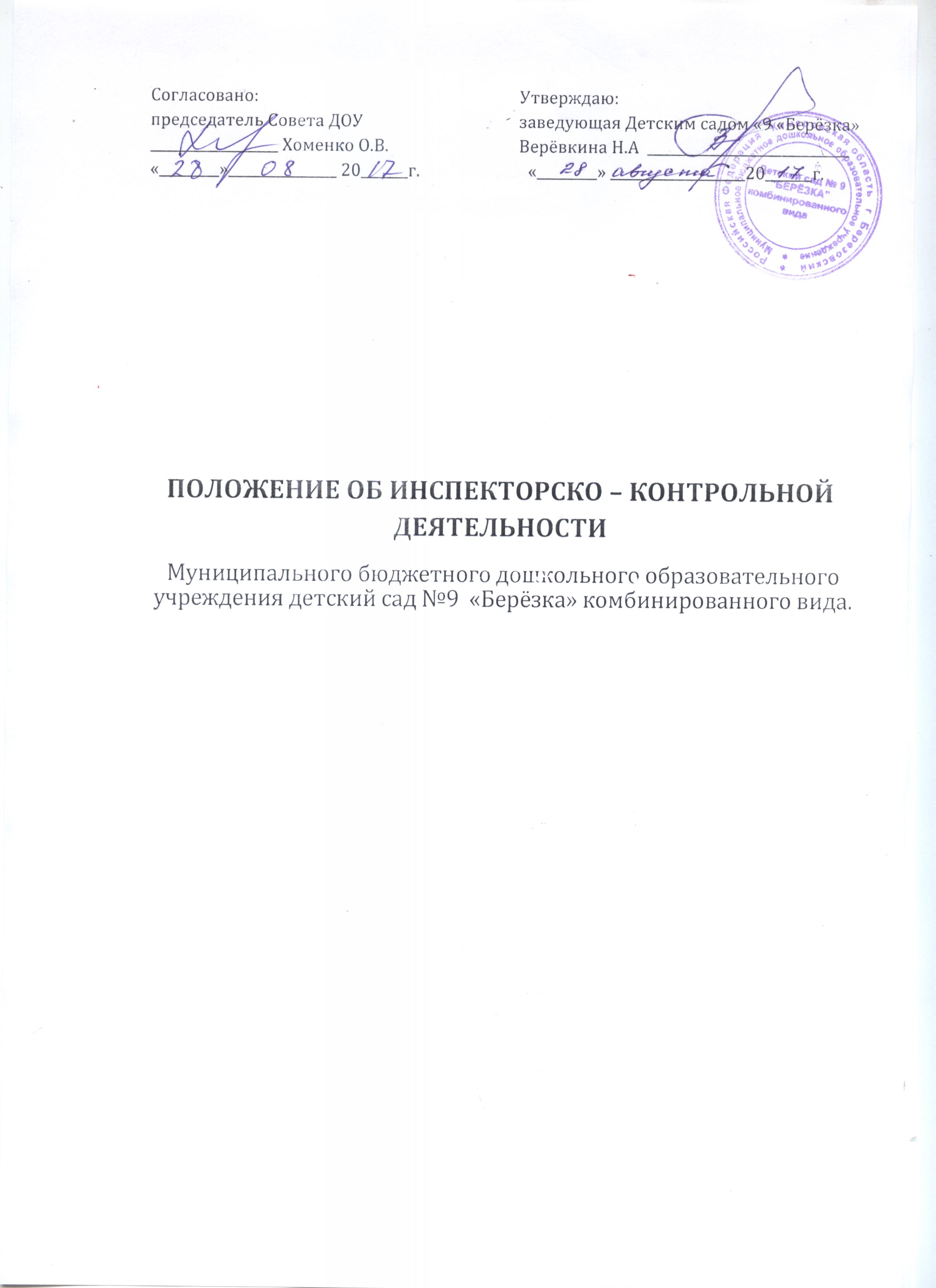 1.Общие положения1.1. Под инспектированием принимается проведение руководителем  ДОУ проверок, наблюдений, обследований, контроля работы, изучение последствий принятых управленческих решений  в ДОУ.1.2. Объектом инспектирования  является должность педагогов, а предметом – соответствие результатов их педагогической деятельности законодательству РФ и иным нормативно – правовым актам, включая приказы и решения педсоветов.2.Задачи инспектирования.Осуществление контроля за исполнением законодательства в области образования;Выявление случаев нарушения законодательства;Анализ причин, лежащих в основе нарушений, принятие мер по их предупреждению;Анализ и экспертная оценка эффективности результатов деятельности педагогических работников;Изучение результатов педагогической деятельности, выявление отрицательных и положительных тенденций в организации образовательного процесса;Анализ результатов реализации приказов и распоряжений в ДОУ.3.Виды, формы и методы.3.1. Основной формой  инспектирования  является инспекция.3.2. Контроль – это проверка результатов деятельности ДОУ с целью оценки соблюдения и  выполнения законодательства РФ  и иных нормативных актов.3.3. Контроль осуществляется руководителем  ДОУ, его заместителем, другими специалистами  в рамках полномочий, определённых приказом руководителя.3.4. Методы: документальный контроль, обследование, наблюдение за организацией образовательного процесса, экспертизы, анкетирование контрольной среды, освоения образовательной программы дошкольного образования.3.5. Виды инспектирования: плановые, оперативные, мониторинговые.3.6. Инспектирование в виде плановых проверок осуществляется в соответствии с утверждённым планом – графиком, который обеспечивает периодичность,  исключает нерациональное дублирование в организации проверок, доводится до членов педагогического коллектива перед началом учебного  года.3.7. Инспектирование в виде оперативных проверок осуществляется в целях установления фактов и проверки сведений о нарушениях,  указанных в обращениях воспитанников и их родителей (законных представителей), других граждан, организаций, урегулирование конфликтных ситуаций в отношениях между участниками образовательного процесса.3.8. Инспектирование в виде мониторинга предусматривает сбор, системных учет, обработку и анализ информации и результатам образовательного процесса. (результаты образовательной деятельности, состояние здоровья, организация питания, диагностика педагогического мастерства и т. д. )3.9. По совокупности вопросов, подлежащих проверке,  инспектирование работников  ДОУ проводится в виде тематических проверок (1 направление) или комплексных проверок (несколько направлений).4. ПРАВИЛА ПРОВЕДЕНИЯ ИНСПЕКТИРОВАНЧЯ.4.1. Осуществляет руководитель, заместителя, руководитель методического объединения, другие специалисты (по приказу руководителя).4.2. В качестве экспертов могут привлекаться сторонние (компетентные)организации, отдельные специалисты. 4.3. Руководитель вправе обращаться в органы управления, методические учреждения за помощью в организации и проведения проверок.4.4. Руководитель издаёт приказ, в котором указывает:Сроки проведения;Назначает комиссию (председателя);Определяет тему;Устанавливает сроки предоставления итоговых материалов;Утверждает  план – задание.План – задание. Устанавливает особенности (вопросы) проверки и должен обеспечить достаточную информативность и сравнимость результатов инспектирования для подготовки справки. Периодичность и виды инспектирования результатов деятельности должностных лиц определяется необходимостью получения необходимой объективной информации о реальном состоянии дел и результатах педагогической деятельности.Нормирование и тематика проверок находится в исключительной компетенции руководителя ДОУ.Основанием для проверок является:Заявление соискателя (педагогического ратника) на аттестацию;План – график инспекционных проверок – плановое инспектирование;Задание руководства органа управления образованием, поверка состояния дел для подготовки управленческих решений (которое должно быть документально оформлено);Обращение физических и юридических лиц по поводу нарушений в области законодательства (оперативное инспектирование).Продолжительность проверок.Тематические или комплексные проверки не должны превышать 5 – 10 дней с посещением не более 5 занятий и др. мероприятий.План – график инспектирования разрабатывается с учетом плана – графика органа управления образованием. Работник должен быть предупреждён о проведении плановых проверок заранее.Эксперты имеют право запрашивать необходимую информацию, изучать документы.Экспертные вопросы и анкетирование воспитанников проводится тщательно только в необходимых случаях по согласованию с  психологической и методической службой.ПЕРЕЧЕНЬ ВОПРОСОВ ПОДЛЕЖАЩИХ ИНСПЕКТИРВАНИЮ.Осуществление государственной политики  в области образования;Использование финансовых и материальных средств;Использование методического обеспечения в образовательном процессе;Реализация образовательных  приёмов;Соблюдение Устава, правил внутреннего трудового распорядка и иных локальных актов;Организация питания;Охрана жизни и здоровья.РЕЗУЛЬТАТЫ ИНСПЕКТИРОВАНИЯ.Результаты оформляются в виде аналитической справки, доклада или инох форм, установленных в ДОУ.Итоговый материал должен содержать констатацию фактов, выводы и, при необходимости, предложения.Информация о результатах проверки доводится до работников  ДОУ в течении 7 дней с момента завершения.Должностные лица после ознакомления с результатами проверки должны подставить подпись под итоговым материалом, удостоверяющим о том, что они ознакомлены с результатами инспекции. При этом они вправе сделать запись в итоговом материале о несогласии с результатами инспектирования в целом или по отдельным вопросам.По итогам проверки в зависимости от целей, задач и формы проводится заседание педагогического совета. Сделанные замечания и предложения инспектирующих лиц фиксируются в документации согласно номенклатуре дел ДОУ.Результаты инспектирования учитываться при проведении аттестации педагогических кадров.Руководитель учреждения по результатам проверки принимает решения:Об обсуждении итоговых материалов компетентных органов;О проведении повторных инспектирований с привлечением специалистов (инспекторов, экспертов);О привлечении к дисциплинарной ответственности;О поощрении работников.О результатах оперативной проверки, сообщается в установленном порядке и в установленные сроки. 